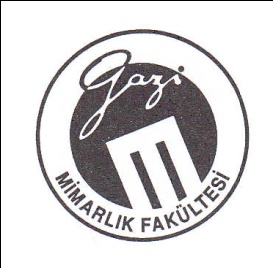 YAZ STAJI REHBERİGAZİ ÜNİVERSİTESİMİMARLIK FAKÜLTESİENDÜSTRİYEL TASARIM BÖLÜMÜ